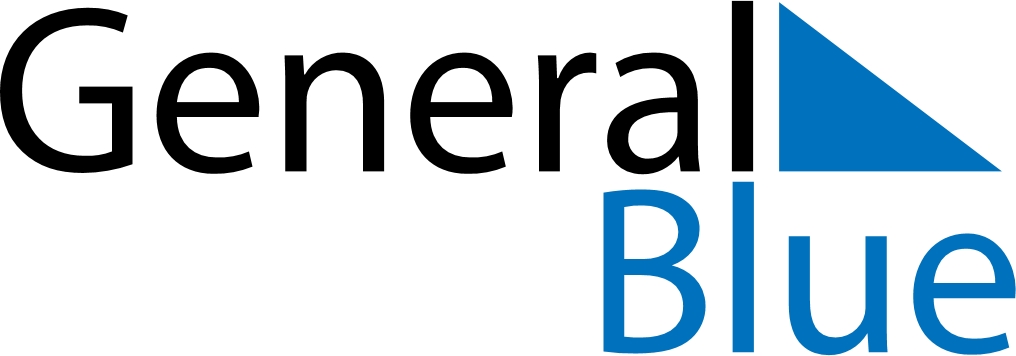 October 2024October 2024October 2024October 2024October 2024October 2024Flueelen, Uri, SwitzerlandFlueelen, Uri, SwitzerlandFlueelen, Uri, SwitzerlandFlueelen, Uri, SwitzerlandFlueelen, Uri, SwitzerlandFlueelen, Uri, SwitzerlandSunday Monday Tuesday Wednesday Thursday Friday Saturday 1 2 3 4 5 Sunrise: 7:24 AM Sunset: 7:05 PM Daylight: 11 hours and 41 minutes. Sunrise: 7:25 AM Sunset: 7:03 PM Daylight: 11 hours and 38 minutes. Sunrise: 7:27 AM Sunset: 7:01 PM Daylight: 11 hours and 34 minutes. Sunrise: 7:28 AM Sunset: 7:00 PM Daylight: 11 hours and 31 minutes. Sunrise: 7:29 AM Sunset: 6:58 PM Daylight: 11 hours and 28 minutes. 6 7 8 9 10 11 12 Sunrise: 7:31 AM Sunset: 6:56 PM Daylight: 11 hours and 24 minutes. Sunrise: 7:32 AM Sunset: 6:54 PM Daylight: 11 hours and 21 minutes. Sunrise: 7:33 AM Sunset: 6:52 PM Daylight: 11 hours and 18 minutes. Sunrise: 7:35 AM Sunset: 6:50 PM Daylight: 11 hours and 15 minutes. Sunrise: 7:36 AM Sunset: 6:48 PM Daylight: 11 hours and 11 minutes. Sunrise: 7:37 AM Sunset: 6:46 PM Daylight: 11 hours and 8 minutes. Sunrise: 7:39 AM Sunset: 6:44 PM Daylight: 11 hours and 5 minutes. 13 14 15 16 17 18 19 Sunrise: 7:40 AM Sunset: 6:42 PM Daylight: 11 hours and 1 minute. Sunrise: 7:42 AM Sunset: 6:40 PM Daylight: 10 hours and 58 minutes. Sunrise: 7:43 AM Sunset: 6:38 PM Daylight: 10 hours and 55 minutes. Sunrise: 7:44 AM Sunset: 6:37 PM Daylight: 10 hours and 52 minutes. Sunrise: 7:46 AM Sunset: 6:35 PM Daylight: 10 hours and 48 minutes. Sunrise: 7:47 AM Sunset: 6:33 PM Daylight: 10 hours and 45 minutes. Sunrise: 7:49 AM Sunset: 6:31 PM Daylight: 10 hours and 42 minutes. 20 21 22 23 24 25 26 Sunrise: 7:50 AM Sunset: 6:29 PM Daylight: 10 hours and 39 minutes. Sunrise: 7:52 AM Sunset: 6:28 PM Daylight: 10 hours and 36 minutes. Sunrise: 7:53 AM Sunset: 6:26 PM Daylight: 10 hours and 32 minutes. Sunrise: 7:54 AM Sunset: 6:24 PM Daylight: 10 hours and 29 minutes. Sunrise: 7:56 AM Sunset: 6:22 PM Daylight: 10 hours and 26 minutes. Sunrise: 7:57 AM Sunset: 6:21 PM Daylight: 10 hours and 23 minutes. Sunrise: 7:59 AM Sunset: 6:19 PM Daylight: 10 hours and 20 minutes. 27 28 29 30 31 Sunrise: 7:00 AM Sunset: 5:17 PM Daylight: 10 hours and 17 minutes. Sunrise: 7:02 AM Sunset: 5:16 PM Daylight: 10 hours and 14 minutes. Sunrise: 7:03 AM Sunset: 5:14 PM Daylight: 10 hours and 11 minutes. Sunrise: 7:05 AM Sunset: 5:13 PM Daylight: 10 hours and 7 minutes. Sunrise: 7:06 AM Sunset: 5:11 PM Daylight: 10 hours and 4 minutes. 